福南斯顿宣道堂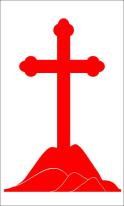 Evangelical Community Church Frankston16-18 High Street,Frankston   www.eccfrankston.org.au联系人：Jenny:0438616613 金伟明：0387908350 0422124288报  告  事  项1.   欢迎今天新来的朋友与我们一起在神的家中敬拜,愿上帝祝福您,请将新人登记表填妥交给迎新的同工。2 .   在每主日下午1：15开始有主日祷告会，地点在教会副堂。由Jenny姐妹带领。祷告会结束后请全体进入礼堂，安静自己的心预备敬拜神。教会的复兴从祷告开始。3.    3月24日星期五晚上7：30在金医生家有教会的祷告会，盼望更多的弟兄姐妹参与祷告会。4.  今天聚会结束后请诗班成员留下，准备复活节的献唱。3    3月23日星期四上午十点在Ballan Park有常青团契聚会，请大家自带午餐一起分享，有交通需要的弟兄姐妹请联系利民姐妹和jenny姐妹。感恩及代祷1.	求主为我们教会安排合主心意的传道人。2. 为国际关怀协会宣教事工祷告，求主亲自带领何牧师和相关同工有足够的智慧和体力传扬福音，领人归主。主日事奉轮值表欢迎参加本堂小组聚会2017年3月19日    主日崇拜程序2017年3月19日    主日崇拜程序下午2点序乐汤沁云姐妹宣召主在圣殿中汤卫东弟兄圣诗48 神的路最美善顾勤 李慧娟启应经文诗篇第32篇1-11赞美诗歌秋雨之福 主，我愿像你抬头仰望主读经诗篇84：1-12孙惠奋姐妹证道宁可在我神殿中看门陈廷忠牧师每月的第一个主日有圣餐回应诗歌367 靠近十架奉献献上感恩报告金伟明弟兄欢迎金伟明弟兄结束圣诗三一颂祝福陈廷忠牧师三叠阿门我们的异象：靠着神，我们可以影响这个世界！广传福音 全人敬拜 彼此相爱 认识真理 服事他人灵修小品“摩西就挨近神所在的幽暗之中。”(出埃及记二十章21节) 　　神今天仍有他隐藏的秘密，向聪明通达人藏起来。可是你不必怕它们；尽管在神面前接受你所不解的东西；忍耐等候。不久他要指示你黑暗中的宝贝，隐密中的荣耀。不要怕进前面的黑云。神在其中。“有火炼的试验临到你们，不要以为奇怪，(似乎是要遭遇非常的事) 倒要欢喜；因为你们是与基督一同受苦。”(彼得前书四章十二节，十三节) 当你感到孤单的时侯，须知神在咫尺。他在黑云中，等候你进去亲近他。某医师一天站在一座高山顶上，观看山下的阵雨；他看见一头鹰冲出黑云，向上高飞，身上带着的水珠，在日光下闪烁，好似金钢钻一般美丽。如果山下没有阵雨，它必是仍在谷中。人生的苦难使我们向上近神。                                 选自《荒漠甘泉》万军之耶和华阿，你的居所何等可爱。我羡慕渴想耶和华的院宇。我的心肠，我的肉体，向永生神呼吁（或作欢呼）。万军之耶和华我的王，我的神阿，在你祭坛那里，麻雀为自己找着房屋。燕子为自己找着抱雏之窝。如此住在你殿中的，便为有福。他们仍要赞美你。（细拉）靠你有力量心中想往锡安大道的，这人便为有福。他们经过流泪谷，叫这谷变为泉源之地。并有秋雨之福，盖满了全谷。他们行走，力上加力，各人到锡安朝见神。耶和华万军之神阿，求你听我的祷告。雅各的神阿，求你留心听。（细拉）神阿，你是我们的盾牌。求你垂顾观看你受膏者的面。在你的院宇住一日，胜似在别处住千日。宁可在我神殿中看门，不愿住在恶人的帐棚里。因为耶和华神是日头，是盾牌，要赐下恩惠和荣耀。他未尝留下一样好处，不给那些行动正直的人。万军之耶和华阿，倚靠你的人，便为有福。                                  诗篇84：1-12本主日下主日证道陈廷忠牧师刘利宇牧师主领主领汤卫东王利民司琴汤沁云林婉茵唱诗顾勤 李慧娟汤卫东 孙惠奋读经孙惠奋王玲迎新许振华蒙观兰影音刘忞颖秦峰儿童主日学邹景姃 吴碧珊Allan 陶瑞娟司事/厨房汤卫东 蒙观兰组秦峰 李慧娟组奉献预算YTD奉献预算YTD实际奉献YTD实际奉献YTD周预算上周实际奉献ShortfallShortfall$126143$126143$106244$106244$4366$4167$199$199成人儿童常费购堂基金SpeakerTotalECCS中文堂91 31$1225.50$383.30$100$1508.80ECCS英文堂288$750$272  $922ECCFECCF3813$755.25$100$655.25小组时间地点联系人仁爱小组       金伟明97505850信心小组孙惠奋0434199578李慧娟0450755990常青团契3月23日上午10点在Ballam Park                                               王利民97505850       邹景姃0438616613